  MADONAS NOVADA PAŠVALDĪBA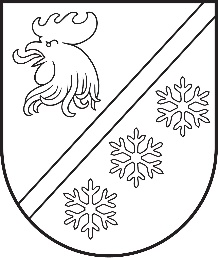 Reģ. Nr. 90000054572Saieta laukums 1, Madona, Madonas novads, LV-4801 t. 64860090, e-pasts: pasts@madona.lv ___________________________________________________________________________MADONAS NOVADA PAŠVALDĪBAS DOMESLĒMUMSMadonā2023. gada 31. augustā							          	     Nr. 479									      (protokols Nr. 15, 4. p.)Par nekustamā  īpašuma Sarkaņu pagastā, Madonas novadā, nostiprināšanu zemesgrāmatā Madonas novada pašvaldībā saņemts Sarkaņu pagasta pārvaldes ierosinājums ar lūgumu izskatīt jautājumu par pašvaldības nekustamā  īpašuma Sarkaņu pagastā, Madonas novadā, ar kadastra Nr. 7090 004 0389, kopējā platība 9,0 ha nostiprināšanu zemesgrāmatā. Nekustamais īpašums ar kadastra Nr. 7090 004 0389 sastāv no trīs zemes vienībām:Zemes vienība ar kadastra apzīmējumu 7090 004 0100 4,6 ha platībā;Zemes vienība ar kadastra apzīmējumu 7090 004 0101 2,6 ha platībā;Zemes vienība ar kadastra apzīmējumu 7090 004 0367 1,8 ha platībā.Ar Madonas novada pašvaldības 29.11.2012. domes lēmumu Nr. 18 (protokols Nr. 25) “Par lietošanas tiesību izbeigšanu”, [..] izbeigtas zemes pastāvīgās lietošanas tiesības uz zemes vienību ar kadastra apzīmējumu 7090 004 0367 1,8 ha platībā un zemes vienība ieskaitīta pašvaldībai piekritīgās zemēs.Ar Madonas novada pašvaldības 28.11.2013. domes lēmumu Nr.748 (protokols Nr. 26, 9. p.) “Par lietošanas tiesību izbeigšanu”, [..] izbeigtas zemes pastāvīgās lietošanas tiesības uz zemes vienību ar kadastra apzīmējumu 7090 004 0100 4,6 ha platībā un zemes vienību ar kadastra apzīmējumu 7090 004 0101 2,6 ha platībā un zemes vienības ieskaitītas pašvaldībai piekritīgās zemēs.Par iepriekš minētām zemes vienībām [..] ar pašvaldību noslēdzis lauku apvidus zemes nomas līgumu .Zemes vienības ir uzmērītas un izgatavoti zemes robežu plāni.Sakarā ar to, ka nekustamais īpašums ar kadastra Nr. 7090 004 0389 ir bez nosaukuma, ir jāpieņem lēmums par nekustamā īpašuma nosaukuma piešķiršanu.Likuma “Par zemes privatizāciju lauku apvidos” 27. panta pirmā daļa nosaka, ka darījumus var veikt tikai ar to zemi, uz kuru īpašuma tiesības ir nostiprinātas zemesgrāmatā. Saskaņā ar “Pašvaldību likuma” 10. panta (1) daļu Dome ir tiesīga izlemt ikvienu pašvaldības kompetences jautājumu”. “Publiskās personas mantas atsavināšanas likuma” 4. panta pirmo daļu, kas nosaka, ka “atsavinātas publiskas personas mantas atsavināšanu var ierosināt, ja tā nav nepieciešama publiskai personai vai tās iestādēm to funkciju nodrošināšanai” un 4. panta ceturtās daļas 8. punktu, kas nosaka, ka atsevišķos gadījumos publiskas personas nekustamā īpašuma atsavināšanu var ierosināt persona, kurai Valsts un pašvaldību īpašuma privatizācijas sertifikātu izmantošanas pabeigšanas likumā noteiktajā kārtībā ir izbeigtas zemes lietošanas tiesības un ar kuru pašvaldība ir noslēgusi zemes nomas līgumu, ja šī persona vēlas nopirkt zemi, kas bijusi tās lietošanā un par ko ir noslēgts zemes nomas līgums, kā arī tā paša likuma 8. panta otro daļu, kas nosaka, ka paredzētā atsavinātas publiskas personas nekustamā īpašuma novērtēšanu organizē attiecīgās atsavinātās publiskās personas lēmējinstitūcijas kārtībā, ņemot vērā 16.08.2023. Uzņēmējdarbības, teritoriālo un vides jautājumu komitejas atzinumu, atklāti balsojot: PAR – 13 (Agris Lungevičs, Aigars Šķēls, Aivis Masaļskis, Andris Dombrovskis, Andris Sakne, Artūrs Čačka, Artūrs Grandāns, Arvīds Greidiņš, Gatis Teilis, Kaspars Udrass, Māris Olte, Valda Kļaviņa, Zigfrīds Gora), PRET – NAV, ATTURAS – NAV, Madonas novada pašvaldības dome NOLEMJ:Nekustamā īpašuma pārvaldības un teritorijas plānošanas nodaļai nostiprināt zemes īpašumu Sarkaņu pagastā, Madonas novadā, ar kadastra Nr.7090 004 0389, zemesgrāmatā uz Madonas novada pašvaldības vārda.Nekustamajam īpašumam ar kadastra Nr. 7090 004 0389 piešķirt nosaukumu “Jaundālderi”, Sarkaņu pagasts, Madonas novads.              Domes priekšsēdētājs				             A. Lungevičs	Čačka 28080793ŠIS DOKUMENTS IR ELEKTRONISKI PARAKSTĪTS AR DROŠU ELEKTRONISKO PARAKSTU UN SATUR LAIKA ZĪMOGU